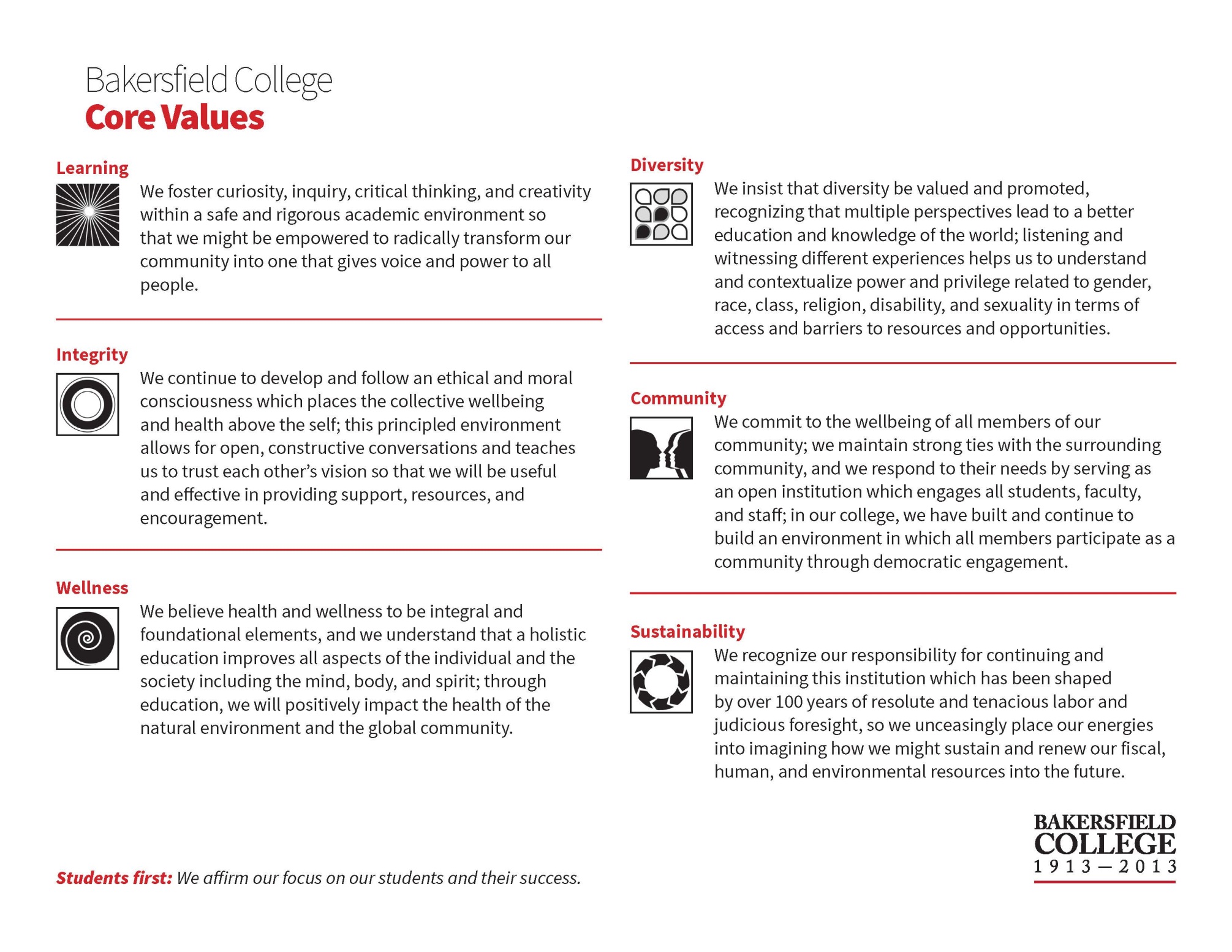 ADMINISTRATIVE COUNCIL MEETINGMONDAY, February 8, 20212:00pm - 4:00pmZoomA G E N D AFacilitator:  Manny Mourtzanos   Next Regular Meeting:   March 8, 2021Review of the AgendaReview of the AgendaReview of the AgendaReview of the AgendaReview of the Agenda1.Welcome and Opening RemarksMourtzanosInformation05 min2. President’s ReportChristianPresentation20 min3.BC Foundation Activities ScottPresentation10 min4.BC Event Guidelines and Marketing ProceduresDamaniaRojas-MoraPresentation20 min5.Schedule of SurveysHaywardPresentation05 min6.Closing Remarks and ReflectionsMourtzanosInformation10 minDates to Note: 02/09, 12-1pm Renegade Fitness - Zoom02/10, 10-11am Financial Aid Spring 2021 SAP Appeal Workshop - Zoom02/10, 3-4pm FAFSA and Dream Act Virtual Workshop, Financial Aid 101 – TBD02/11, 4:30-6:30pm Canvas Studio - Zoom02/12, Lincoln’s Birthday Holiday02/15, Washington’s Birthday Holiday02/17, 9-10am CashCourse Financial Literacy Workshop - TBD02/17, 10-2pm Financial Aid Fest - Zoom02/19, 8-5pm CPR, AED & First Aid Certification Courses – Performing Arts Room 10103/02, 10-11am Distinguished Speaker Elaine Weiss – Zoom and BCSGA Facebook03/03, 4-8pm Virtual Express Enrollment – RSVP for Zoom link03/05, 9-11am Design Tools: Intermediate - ZoomBC Events CalendarRenegade Athletics ScheduleDates to Note: 02/09, 12-1pm Renegade Fitness - Zoom02/10, 10-11am Financial Aid Spring 2021 SAP Appeal Workshop - Zoom02/10, 3-4pm FAFSA and Dream Act Virtual Workshop, Financial Aid 101 – TBD02/11, 4:30-6:30pm Canvas Studio - Zoom02/12, Lincoln’s Birthday Holiday02/15, Washington’s Birthday Holiday02/17, 9-10am CashCourse Financial Literacy Workshop - TBD02/17, 10-2pm Financial Aid Fest - Zoom02/19, 8-5pm CPR, AED & First Aid Certification Courses – Performing Arts Room 10103/02, 10-11am Distinguished Speaker Elaine Weiss – Zoom and BCSGA Facebook03/03, 4-8pm Virtual Express Enrollment – RSVP for Zoom link03/05, 9-11am Design Tools: Intermediate - ZoomBC Events CalendarRenegade Athletics ScheduleDates to Note: 02/09, 12-1pm Renegade Fitness - Zoom02/10, 10-11am Financial Aid Spring 2021 SAP Appeal Workshop - Zoom02/10, 3-4pm FAFSA and Dream Act Virtual Workshop, Financial Aid 101 – TBD02/11, 4:30-6:30pm Canvas Studio - Zoom02/12, Lincoln’s Birthday Holiday02/15, Washington’s Birthday Holiday02/17, 9-10am CashCourse Financial Literacy Workshop - TBD02/17, 10-2pm Financial Aid Fest - Zoom02/19, 8-5pm CPR, AED & First Aid Certification Courses – Performing Arts Room 10103/02, 10-11am Distinguished Speaker Elaine Weiss – Zoom and BCSGA Facebook03/03, 4-8pm Virtual Express Enrollment – RSVP for Zoom link03/05, 9-11am Design Tools: Intermediate - ZoomBC Events CalendarRenegade Athletics ScheduleDates to Note: 02/09, 12-1pm Renegade Fitness - Zoom02/10, 10-11am Financial Aid Spring 2021 SAP Appeal Workshop - Zoom02/10, 3-4pm FAFSA and Dream Act Virtual Workshop, Financial Aid 101 – TBD02/11, 4:30-6:30pm Canvas Studio - Zoom02/12, Lincoln’s Birthday Holiday02/15, Washington’s Birthday Holiday02/17, 9-10am CashCourse Financial Literacy Workshop - TBD02/17, 10-2pm Financial Aid Fest - Zoom02/19, 8-5pm CPR, AED & First Aid Certification Courses – Performing Arts Room 10103/02, 10-11am Distinguished Speaker Elaine Weiss – Zoom and BCSGA Facebook03/03, 4-8pm Virtual Express Enrollment – RSVP for Zoom link03/05, 9-11am Design Tools: Intermediate - ZoomBC Events CalendarRenegade Athletics ScheduleDates to Note: 02/09, 12-1pm Renegade Fitness - Zoom02/10, 10-11am Financial Aid Spring 2021 SAP Appeal Workshop - Zoom02/10, 3-4pm FAFSA and Dream Act Virtual Workshop, Financial Aid 101 – TBD02/11, 4:30-6:30pm Canvas Studio - Zoom02/12, Lincoln’s Birthday Holiday02/15, Washington’s Birthday Holiday02/17, 9-10am CashCourse Financial Literacy Workshop - TBD02/17, 10-2pm Financial Aid Fest - Zoom02/19, 8-5pm CPR, AED & First Aid Certification Courses – Performing Arts Room 10103/02, 10-11am Distinguished Speaker Elaine Weiss – Zoom and BCSGA Facebook03/03, 4-8pm Virtual Express Enrollment – RSVP for Zoom link03/05, 9-11am Design Tools: Intermediate - ZoomBC Events CalendarRenegade Athletics Schedule